Supplementary material1 Supplementary Figures and Tables1.1. Supplementary TablesSupplementary Table 1. The composition of tumor microenvironment in HNSC and SKCM single cell RNA sequencing data. Supplementary Table 2. Mutation status and responsive rate of different infiltration subtypes.Supplementary Table 3. Report of optCluster algorithm.The overall optimal clustering method and number of clusters is: 	    clara-3 The optimal list is:         clara-3 diana-2 diana-4 sota-2 kmeans-2 sota-3 pam-4 sota-4 sota-5 kmeans-4        diana-5 sota-6 clara-4 pam-3 clara-5 diana-6 clara-6 pam-5 pam-2 kmeans-3 clara-2hierarchical-4 pam-6 kmeans-5 hierarchical-5 hierarchical-6 model-2        diana-3 hierarchical-2 model-5 model-3 kmeans-6 model-4 model-6  Algorithm:   CE  Distance:    Spearman  Score:       76.23718   Iterations:  331Supplementary Table 4. GSEA analysis for CTLA4 inhibitory signaling pathway.Supplementary Table 5. The topology-based pathway analysis for pan-cancer cohort. This table can be accessed in https://figshare.com/articles/Supplementary_table/12027138Supplementary Table 6. The topology-based pathway analysis for immunotherapy cohort.This table can be accessed in https://figshare.com/articles/Supplementary_table/120271381.2. Supplementary Figures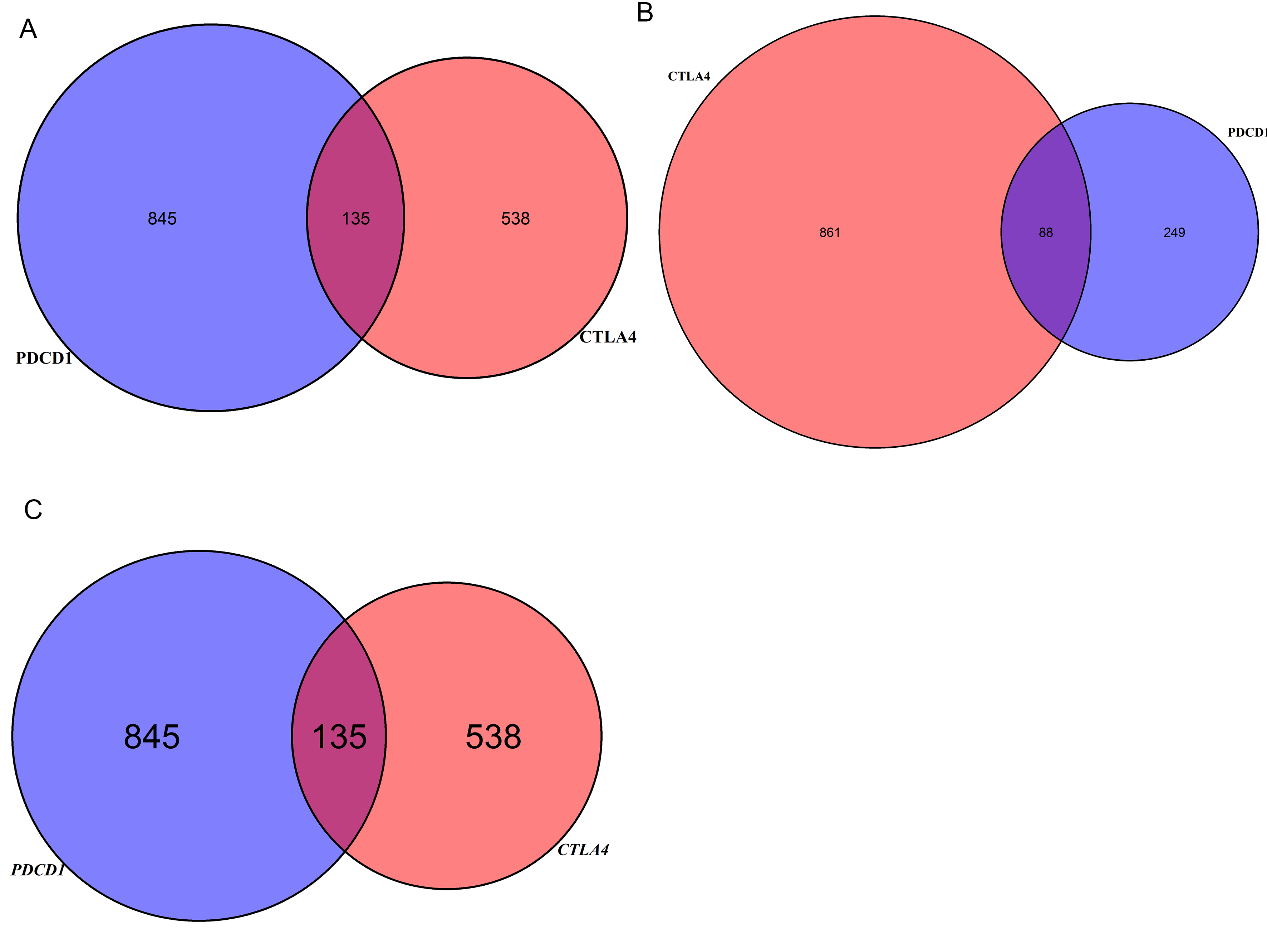 Supplementary Figure 1. Common dysregulated genes and biological processes in PDCD1 or CTLA4 cohort. A). Venn diagram of up-regulated genes. B). Venn diagram of down-regulated genes. C). Shared biological processes between PDCD1 and CTLA4 cohort. 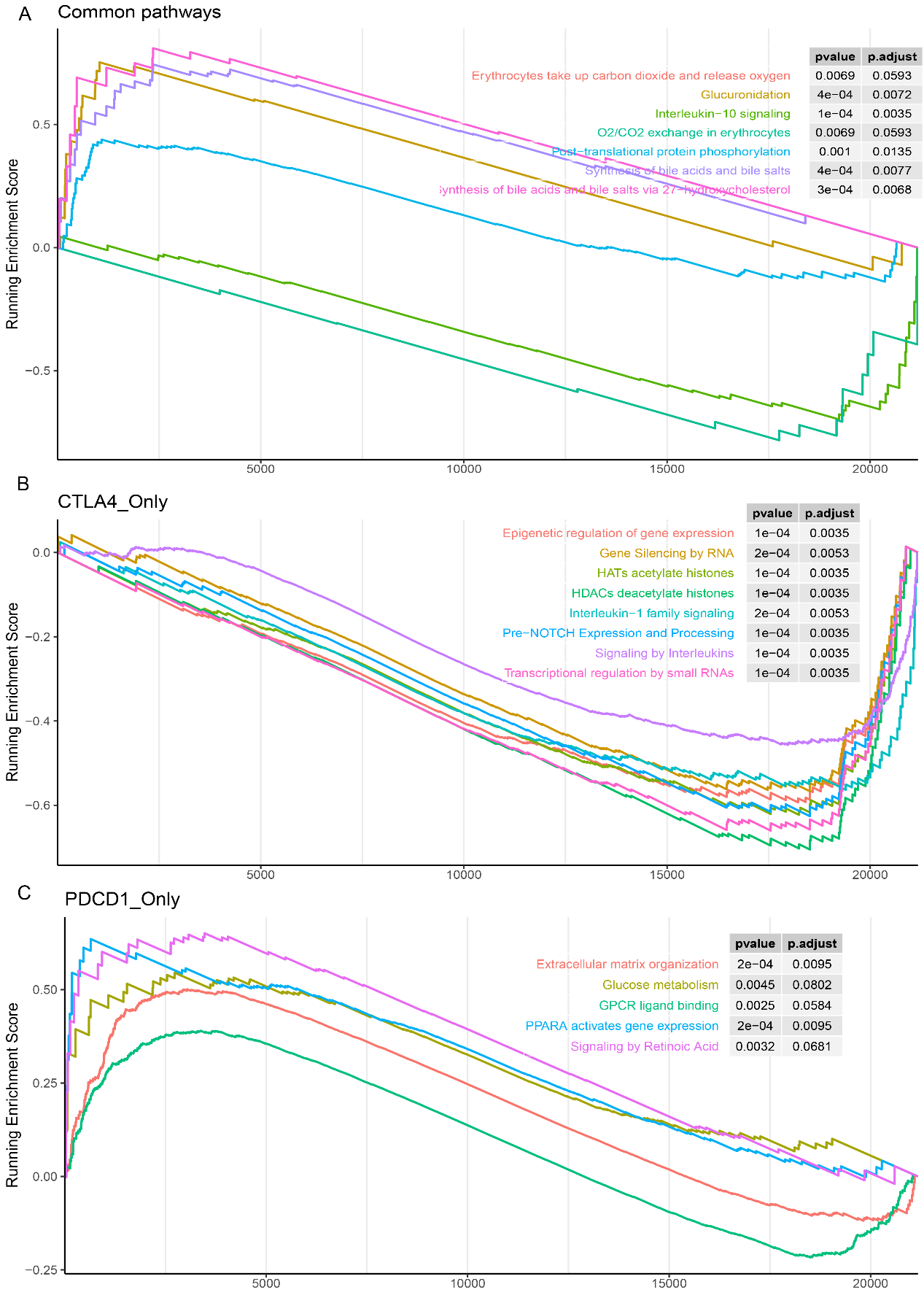 Supplementary Figure 2. Pathways enriched on PDCD1 and CTLA4 cohort. A). Shared pathways in PDCD1 and CTLA4 cohort. B). Pathways only enriched on CTLA4 cohort. C). Pathways only enriched on PDCD1 cohort.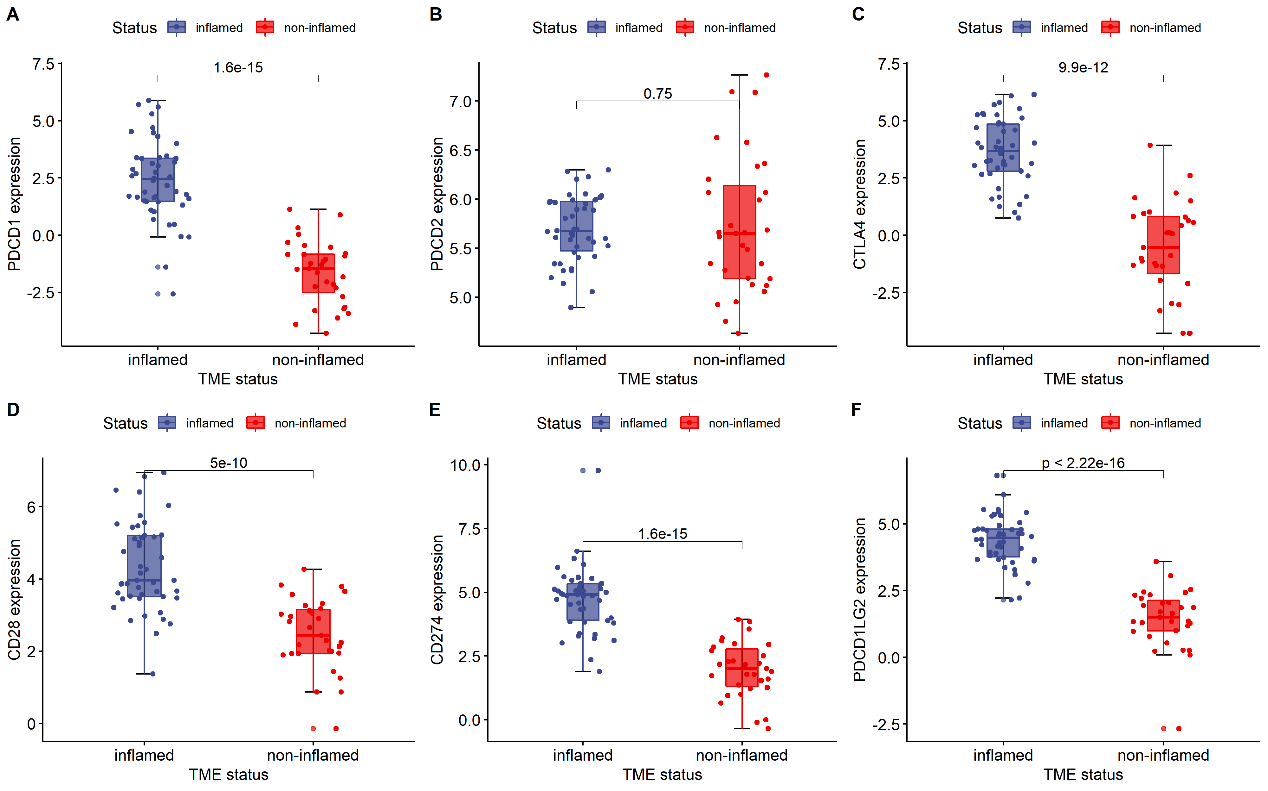 Supplementary Figure 3. The correlation between TME status with ICB response biomarker. A). PDCD1 B). PDCD2 C). CTLA4 D).CD28 E).CD274 F).PDCD1LG2  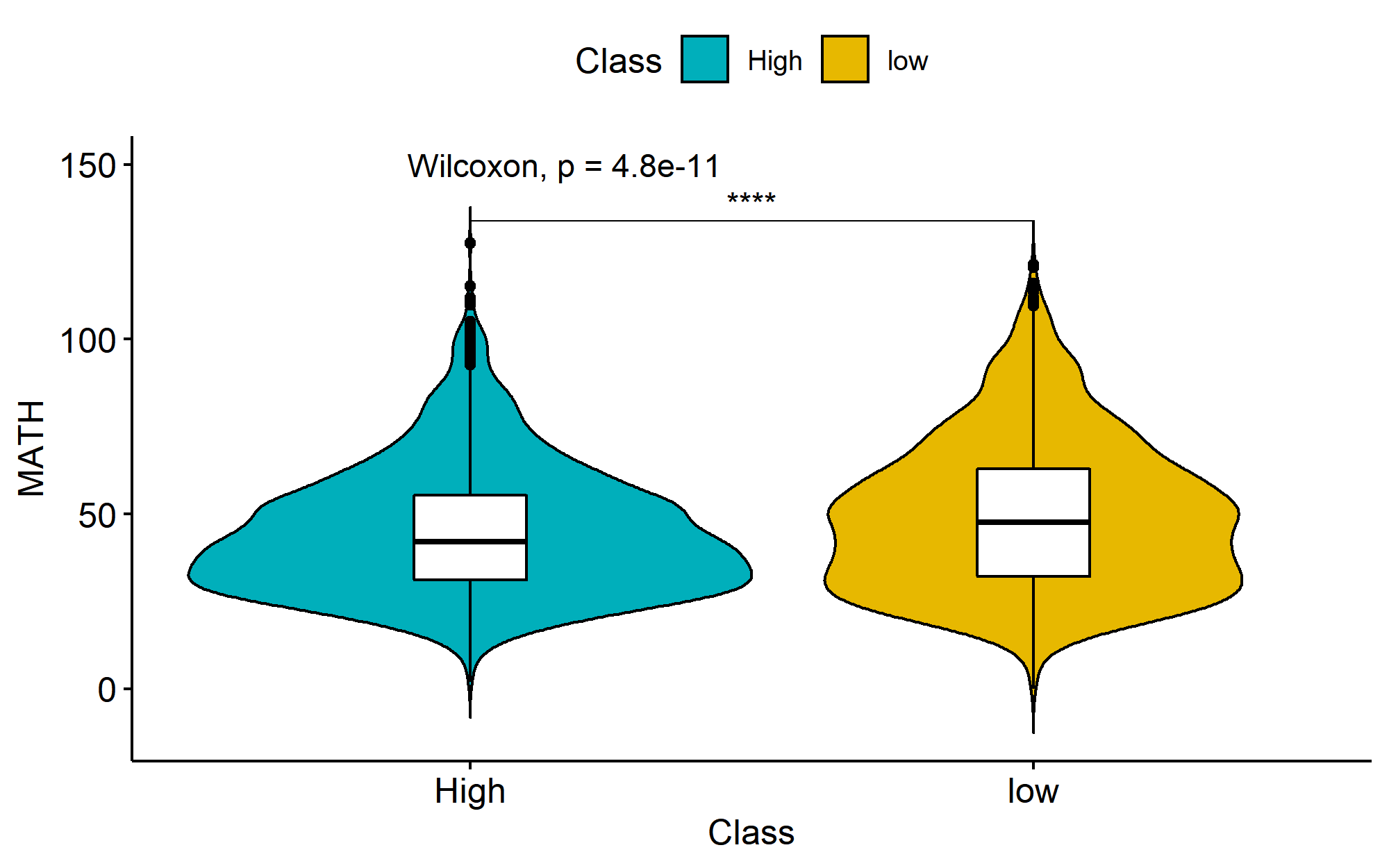 Supplementary Figure 4. The correlation between TME status with tumor mutation burden. Cell typesHNSC(n=5902)SKCM(n=4645)XP.valueB cells59527528.23968936.82E-117CTLA4 CD4 T cells3343094.3071709580.037952026Dendritic cells67430.9115403130.339706058Endothelial cells2718955.635045768.73E-14Fibroblast134799938.92382923.39E-206Macrophage9916838.840407974.60E-10Malignant Cell24931371180.74226663.34E-41Marginal zone B cells178057.114147484.11E-14CharacteristicsHigh(n=35)Intermediate(n=21)Low(n=31)P.valueMutation statusBRAF18(0.419)4(0.211)4(0.148)0.036NF11(0.023)1(0.053)3(0.111)0.298RAS9(0.209)2(0.105)6(0.222)0.558Triple Wt15(0.349)12(0.632)14(0.519)0.092ResponseCR Rate4(0.087)1(0.048)1(0.032)0.592CR+PR Rate15(0.326)1(0.048)4(0.129)0.015Clustering methodValidation Measures:Number of clusters23456claraAPN0.03430.00180.04070.03220.0364AD0.99590.72390.60370.55690.5232ADM0.10650.00290.05550.03760.0373FOM0.24900.17800.14610.14040.1305Connectivity4.065913.200816.557528.133333.7548Dunn0.25160.23840.12540.07860.0934Silhouette0.63700.56590.50910.44320.4287dianaAPN0.00680.13500.01160.03690.0597AD0.96440.88920.59980.57980.5595ADM0.02140.35170.01680.05190.0691FOM0.24210.20020.14720.14750.1447Connectivity4.065913.249616.320622.166335.6258Dunn0.25160.12530.17820.18310.1509Silhouette0.63700.49000.50870.50910.4572hierarchicalAPN0.12540.11560.05130.12270.1486AD1.21010.84630.61330.59040.5657ADM0.40930.29200.06770.13280.1736FOM0.27880.19890.14970.14370.1408Connectivity3.07109.994014.059923.041332.1623Dunn0.13950.08570.12540.12540.1158Silhouette0.55980.47580.50380.44540.3243kmeansAPN0.00910.05820.01630.12740.1658AD0.96630.75520.59090.58950.5676ADM0.02790.12130.02000.14260.1916FOM0.24230.18400.14330.14090.1397Connectivity4.065919.360316.557525.360734.8123Dunn0.25160.14890.12540.12710.0807Silhouette0.63700.54410.50910.45140.3371modelAPN0.02480.07470.11610.04450.1451AD1.11080.83010.75670.64730.6418ADM0.06370.13800.18340.07710.1501FOM0.29450.21240.19030.17670.1692Connectivity18.139743.156744.563161.443369.7917Dunn0.06640.06380.04850.05190.0519Silhouette0.55780.45230.33280.31380.2222pamAPN0.05080.01070.02790.04330.1120AD1.01580.74320.59770.56100.5444ADM0.15880.02190.03560.04860.1012FOM0.25280.18820.14490.14190.1361Connectivity4.065920.073818.378228.133333.7548Dunn0.25160.14260.09410.07860.0934Silhouette0.63700.52460.50370.44320.4287sotaAPN0.00730.00730.01730.02230.0510AD0.96430.75870.59680.56420.5446ADM0.02230.01620.02310.02720.0623FOM0.24170.19180.14690.14110.1368Connectivity4.06597.136916.319426.308737.5488Dunn0.25160.19330.14380.14770.1847Silhouette0.63700.54830.50770.48530.4403IDDescriptionNESpvaluep.adjustqvaluesrank R-HSA-389513CTLA4 inhibitory signaling-0.48899130.991570210.89665831269